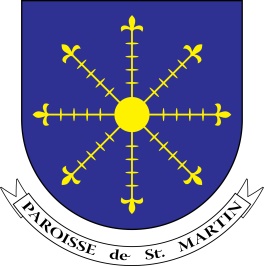 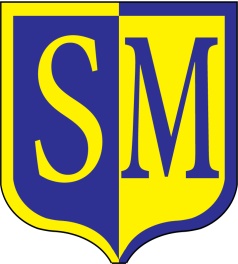 Mrs C Mason                                                                                                                             St Martin’s Primary SchoolHeadteacher                                                                                                                               Route des Coutures                                                                                                                                                   St Martin                                                                                                                                                   GUERNSEYTelephone:  (01481) 756060                                                                                                      GY4 6HNEmail: office@stmartins.sch.ggWebsite: www.stmartins.sch.gg 13 September 2016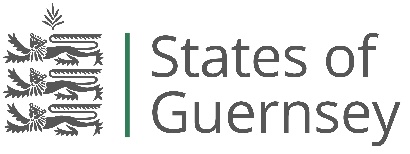 Dear Parents/CarersCode ClubThis year we will be offering Code Club to children from Years 4 and 5. We will be introducing children to a coding programme called Scratch which has been designed primarily for 8-16 year olds. We follow step by step activities, designed by an organisation called Code Club, which help children to create their own interactive games whilst learning about the different aspects of coding. Learning to code helps children to analyse and solve problems. It also encourages creative thinking and collaboration. Code Club will run on Thursdays from 3 - 3.45pm, beginning on Thursday 22nd September. If your child would like to attend Code Club, please fill in the form below and return it to Mrs Karia. Please note that we may need to limit numbers depending on demand so places will be allocated on a first come basis. Yours faithfullyMrs Bramley and Mrs KariaICT Co-ordinators------------ - - - - - - - - - - - - - - - - - - - - -- - - - - - - - - - - - - - - - - - - - - -- - - - - - - - - - - - - - - - - - - - - -- - - - - - - - -- - -CODE CLUBPlease return to Mrs Karia:Child’s Name: ___________________________________________	Year: _______________________I give permission for my son/daughter to attend the Tuesday afterschool Code Club. Sign: _________________________________________________ 	Date: _____________________Print: ______________________________________________